Rainbow colours 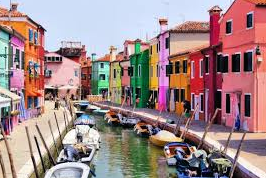 Red is a juicy tomato, yearning to be picked.Orange is an ice-cold lolly ice, wanting to be licked. 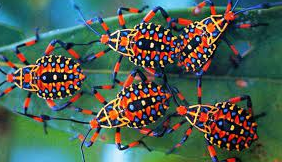 Yellow is a bowl of custard, coating an apple pie.  Green is an ancient mountain, stretching across the sky. Blue is the colour of Everton, Chelsea and Manchester City. 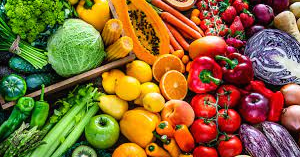 Indigo is a strange one, a symbol of sorrow and pity. Violet is a rare wild flower, it’s also a beautiful name.It’s sometimes the colour of toilet roll, and that’s a terrible shame!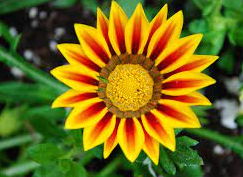                  © Paul Delaney 2015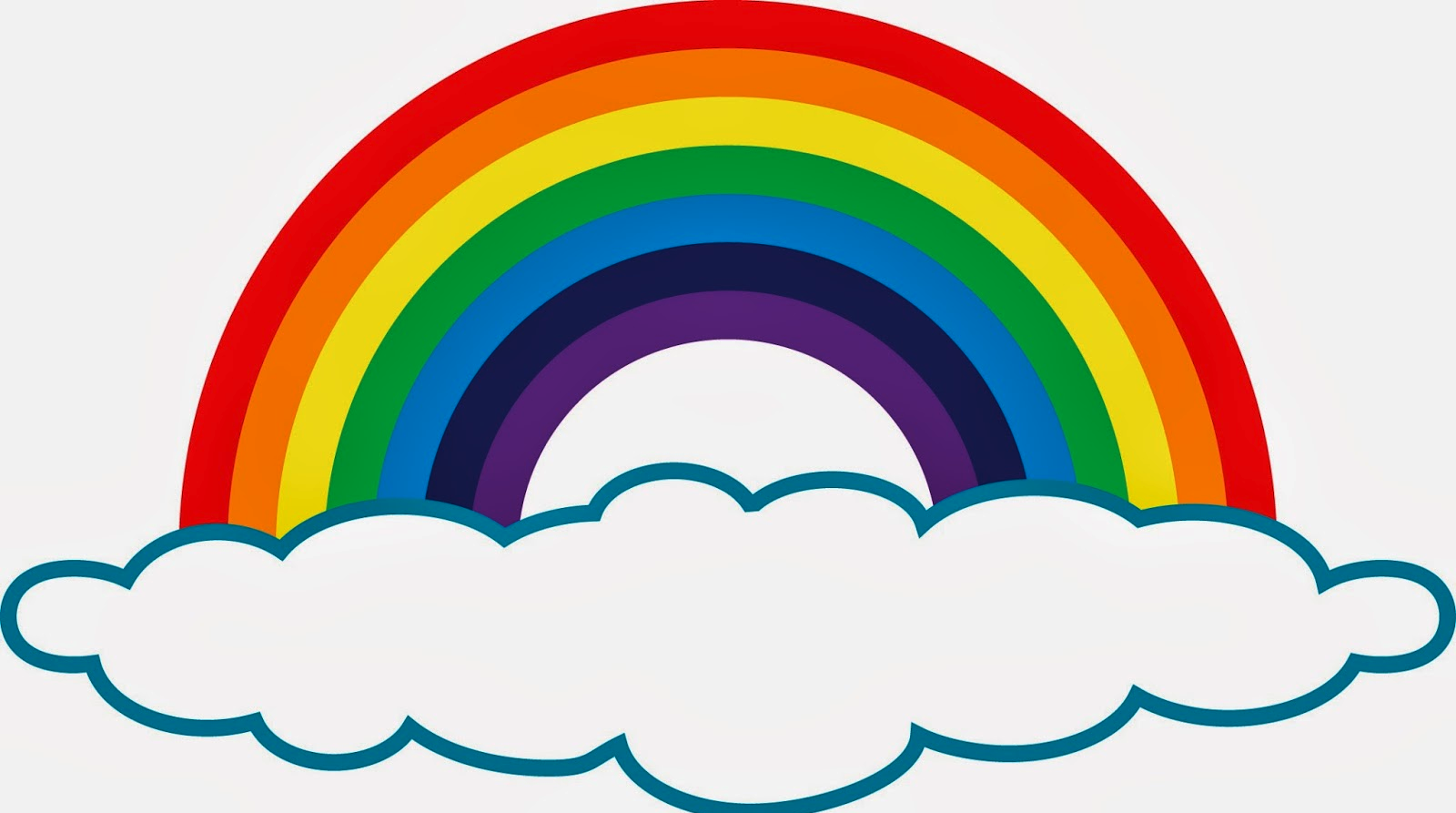 Rainbow colours 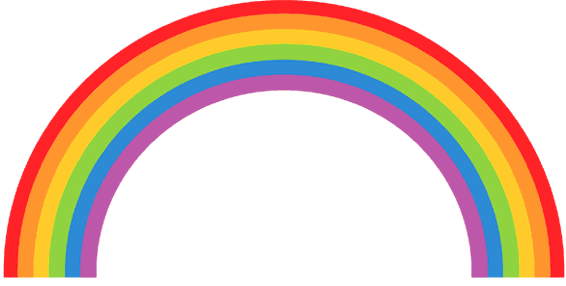 NameRedOrangeYellowGreenBlueIndigoViolet